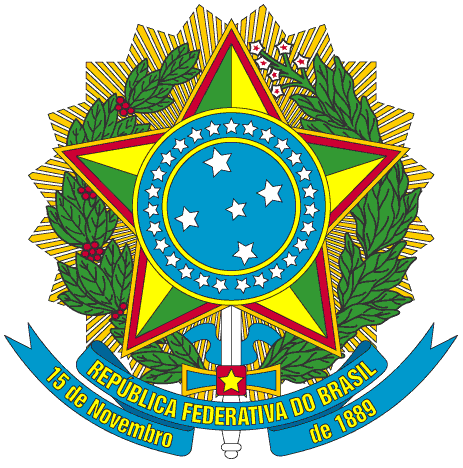 SERVIÇO PÚBLICO FEDERALPORTARIA Nº 42/2014/PROEN, DE 15 DE OUTUBRO DE 2014O PRÓ-REITOR DE ENSINO DO INSTITUTO FEDERAL DE EDUCAÇÃO, CIÊNCIA E TECNOLOGIA DO CEARÁ, no uso de suas atribuições, considerando a Portaria Nº 298 de 12 de março de 2013 e a Portaria Nº 200/GR, de 28 de fevereiro de 2014.RESOLVEArt. 1º - Criar comissão para avaliação do Curso Técnico em Segurança do Trabalho apresentado pelo Campus Sobral, tomando por base o Instrumental de Avaliação dos Novos Cursos aprovado pelo Conselho Superior - Resolução Nº 025 de 25/10/2013.§ 1º -  A comissão será composta pelos seguintes membros:I. Maria Miriam Carneiro Brasil de Matos Constantino - Pedagóga - Siape  1081245II. Etelvina Maria Marques Moreira - Chefe Departamento de Biblioteca - Siape 269715III. Achilles Chaves Ferreira Júnior - Docente - Siape 1208662IV. Ênio Costa - Docente - Siape 2723695 § 2º - A comissão terá o prazo de 60 dias contados a partir da data desta portaria para apresentar o resultado dos trabalhos.PUBLIQUE-SE                        ANOTE-SE                      CUMPRA-SE	PRÓ-REITORIA DE ENSINO DO INSTITUTO FEDERAL DE EDUCAÇÃO CIÊNCIA E TECNOLOGIA DO CEARÁ, 15 de Outubro de  2014.Reuber Saraiva de SantiagoPró-Reitor de Ensino